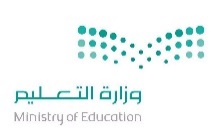 طالبتي العزيزة , مستعينة بالله أجيبي على الأسئلة التالية السؤال الاول:ظللي في ورقة الإجابة على (ص) للإجابة الصحيحة وعلى (خ) للإجابة الخاطئة:الدوال المنطقية هي الدوال التي تحمل وسيطاتها و نتائجها قيمة مكونة من عنصرين عادة ما تكون إما صواب أو خطأ.      (              )عند الإنتهاء من كتابة دالة IF في شريط الصيغة يجب الضغط على زر Enter .                                                                                  (             )يمكن إدراج ملف صوتي في العرض التقديمي الخاص بك.                                                                                                                      (             )لا يمكن الأخذ بعين الاعتبار  آراء الأخرين و انتقاداتهم بشأن العرض التقديمي.                                                                                 (             )لا يمكن تغيير المدة للتأثير الانتقالي في العرض التقديمي الخاص بك.                                                                                                   (              ) يمكن تغيير مقاس الأرقام على محور المخطط في الرسم البياني.                                                                                                           (              )                                                                                                                                   يعد المخطط البياني تمثيلاً  للبيانات العددية.                                                                                                                                          (             )                                                                                                                                                         الواقع الافتراضي هو محاكاة يمكن أن تكون مشابهة للعالم الحقيقي.                                                                                             (              ) فيكس كود في آر هي منصة برمجية قائمة على استخدام اللبنات البرمجية و مدعومة من سكراتش.                                       (              ) يمكن استخدام وحدة تحكم المراقبة و وحدة تحكم العرض في مشروعاتك لعرض الرسائل و الاطلاع على حالة مستشعر معين أو قيمة متغير معين                                                                                                                                                                (            )  تستخدم لبنة حرك قلم الروبوت( ) لتحريك أداة القلم ( للأسفل) ليتمكن الروبوت من الرسم في ساحة اللعب.                   (           )يمكن رسم خطوط بألوان مختلفة في فيكس كود في آر.                                                                                                                           (            )لا يمكن تغيير اسم المشروع في فيكس كود في آر.                                                                                                                                          (           ) في نظام الإحداثيات الديكارتي يتم تحديد موضع النقاط على خطان متعامدان .                                                                              (            )السؤال الثاني:اختاري الاجابة الصحيحة في كل مما يلي ثم ظللي رمزها في ورقة الاجابة:طالبتي العزيزة , مستعينة بالله أجيبي على الأسئلة التالية نموذج إجابةالسؤال الاول:ظللي في ورقة الإجابة على (ص) للإجابة الصحيحة وعلى (خ) للإجابة الخاطئة:الدوال المنطقية هي الدوال التي تحمل وسيطاتها و نتائجها قيمة مكونة من عنصرين عادة ما تكون إما صواب أو خطأ.      (  صح  )عند الإنتهاء من كتابة دالة IF في شريط الصيغة يجب الضغط على زر Enter .                                                                                  (صح  )يمكن إدراج ملف صوتي في العرض التقديمي الخاص بك.                                                                                                                      (صح)لا يمكن الأخذ بعين الاعتبار  آراء الأخرين و انتقاداتهم بشأن العرض التقديمي.                                                                                 (  خطأ)لا يمكن تغيير المدة للتأثير الانتقالي في العرض التقديمي الخاص بك.                                                                                                   (  خطأ ) يمكن تغيير مقاس الأرقام على محور المخطط في الرسم البياني.                                                                                                           (   صح   )                                                                                                                                   يعد المخطط البياني تمثيلاً  للبيانات العددية.                                                                                                                                          (  صح    )                                                                                                                                                         الواقع الافتراضي هو محاكاة يمكن أن تكون مشابهة للعالم الحقيقي.                                                                                             (  صح   ) فيكس كود في آر هي منصة برمجية قائمة على استخدام اللبنات البرمجية و مدعومة من سكراتش.                                       (   صح ) يمكن استخدام وحدة تحكم المراقبة و وحدة تحكم العرض في مشروعاتك لعرض الرسائل و الاطلاع على حالة مستشعر معين أو قيمة متغير معين                                                                                                                                                                (  صح )  تستخدم لبنة حرك قلم الروبوت( ) لتحريك أداة القلم ( للأسفل) ليتمكن الروبوت من الرسم في ساحة اللعب.                   (  صح )يمكن رسم خطوط بألوان مختلفة في فيكس كود في آر.                                                                                                                           ( صح  )لا يمكن تغيير اسم المشروع في فيكس كود في آر.                                                                                                                                          ( خطأ ) في نظام الإحداثيات الديكارتي يتم تحديد موضع النقاط على خطان متعامدان .                                                                              (صح)السؤال الثاني:اختاري الاجابة الصحيحة في كل مما يلي ثم ظللي رمزها في ورقة الاجابة:رابط قناة المهارات الرقمية (الإبتدائية):https://t.me/haaseb4رابط قناة المهارات الرقمية (المتوسطة):https://t.me/haasebرابط قناة التقنية الرقمية (الثانوية):https://t.me/hasseb3رابط قناة مسار علوم الحاسب والهندسة:https://t.me/CSPathقنوات مجانية شاملة لكل ما يخصجميع مقررات المهارات الرقمية /  التقنية الرقمية1-تبدأ جميع الدوال بعلامة :تبدأ جميع الدوال بعلامة :تبدأ جميع الدوال بعلامة :تبدأ جميع الدوال بعلامة :تبدأ جميع الدوال بعلامة :تبدأ جميع الدوال بعلامة :تبدأ جميع الدوال بعلامة :تبدأ جميع الدوال بعلامة :تبدأ جميع الدوال بعلامة :تبدأ جميع الدوال بعلامة :تبدأ جميع الدوال بعلامة :تبدأ جميع الدوال بعلامة :++++----****=2-يمكن أن تحتوي عبارة IF على نتيجتين قد تكون :يمكن أن تحتوي عبارة IF على نتيجتين قد تكون :يمكن أن تحتوي عبارة IF على نتيجتين قد تكون :يمكن أن تحتوي عبارة IF على نتيجتين قد تكون :يمكن أن تحتوي عبارة IF على نتيجتين قد تكون :يمكن أن تحتوي عبارة IF على نتيجتين قد تكون :يمكن أن تحتوي عبارة IF على نتيجتين قد تكون :يمكن أن تحتوي عبارة IF على نتيجتين قد تكون :يمكن أن تحتوي عبارة IF على نتيجتين قد تكون :يمكن أن تحتوي عبارة IF على نتيجتين قد تكون :يمكن أن تحتوي عبارة IF على نتيجتين قد تكون :يمكن أن تحتوي عبارة IF على نتيجتين قد تكون :رقمرقمرقمرقمنصنصنصنصدالة أخرىدالة أخرىدالة أخرىدالة أخرىجميع ما سبق3-يمكن إضافة تأثيرات الحركة في العرض التقديمي إلى :يمكن إضافة تأثيرات الحركة في العرض التقديمي إلى :يمكن إضافة تأثيرات الحركة في العرض التقديمي إلى :يمكن إضافة تأثيرات الحركة في العرض التقديمي إلى :يمكن إضافة تأثيرات الحركة في العرض التقديمي إلى :يمكن إضافة تأثيرات الحركة في العرض التقديمي إلى :يمكن إضافة تأثيرات الحركة في العرض التقديمي إلى :يمكن إضافة تأثيرات الحركة في العرض التقديمي إلى :يمكن إضافة تأثيرات الحركة في العرض التقديمي إلى :يمكن إضافة تأثيرات الحركة في العرض التقديمي إلى :يمكن إضافة تأثيرات الحركة في العرض التقديمي إلى :يمكن إضافة تأثيرات الحركة في العرض التقديمي إلى :الصورالصورالصورالصورالنصوصالنصوصالنصوصالنصوصالجداولالجداولالجداولالجداولجميع ما سبق4-يمكن إدراج ملفات الصوت و الفيديو :يمكن إدراج ملفات الصوت و الفيديو :يمكن إدراج ملفات الصوت و الفيديو :يمكن إدراج ملفات الصوت و الفيديو :يمكن إدراج ملفات الصوت و الفيديو :يمكن إدراج ملفات الصوت و الفيديو :يمكن إدراج ملفات الصوت و الفيديو :يمكن إدراج ملفات الصوت و الفيديو :يمكن إدراج ملفات الصوت و الفيديو :يمكن إدراج ملفات الصوت و الفيديو :يمكن إدراج ملفات الصوت و الفيديو :يمكن إدراج ملفات الصوت و الفيديو :في الشريحة الأولى فقطفي الشريحة الأولى فقطفي الشريحة الأولى فقطفي الشريحة الأولى فقطفي الشريحة الثانية فقطفي الشريحة الثانية فقطفي الشريحة الثانية فقطفي الشريحة الثانية فقطفي الشريحة الأخيرة فقطفي الشريحة الأخيرة فقطفي الشريحة الأخيرة فقطفي الشريحة الأخيرة فقطفي أي شريحة5-تأثيرات الحركة التي تحدث عند الانتقال من شريحة الى شريحة أخرى عند تقديم العرض تسمى :تأثيرات الحركة التي تحدث عند الانتقال من شريحة الى شريحة أخرى عند تقديم العرض تسمى :تأثيرات الحركة التي تحدث عند الانتقال من شريحة الى شريحة أخرى عند تقديم العرض تسمى :تأثيرات الحركة التي تحدث عند الانتقال من شريحة الى شريحة أخرى عند تقديم العرض تسمى :تأثيرات الحركة التي تحدث عند الانتقال من شريحة الى شريحة أخرى عند تقديم العرض تسمى :تأثيرات الحركة التي تحدث عند الانتقال من شريحة الى شريحة أخرى عند تقديم العرض تسمى :تأثيرات الحركة التي تحدث عند الانتقال من شريحة الى شريحة أخرى عند تقديم العرض تسمى :تأثيرات الحركة التي تحدث عند الانتقال من شريحة الى شريحة أخرى عند تقديم العرض تسمى :تأثيرات الحركة التي تحدث عند الانتقال من شريحة الى شريحة أخرى عند تقديم العرض تسمى :تأثيرات الحركة التي تحدث عند الانتقال من شريحة الى شريحة أخرى عند تقديم العرض تسمى :تأثيرات الحركة التي تحدث عند الانتقال من شريحة الى شريحة أخرى عند تقديم العرض تسمى :تأثيرات الحركة التي تحدث عند الانتقال من شريحة الى شريحة أخرى عند تقديم العرض تسمى :انتقالاتانتقالاتحركاتحركاتحركاتحركاتحركاتصورصورصورصورأصواتأصوات6-هي مواضع أعلى و أسفل كل شريحة تمكنك من كتابة معلومات حول العرض التقديمي و تظهر في كل الشرائح:هي مواضع أعلى و أسفل كل شريحة تمكنك من كتابة معلومات حول العرض التقديمي و تظهر في كل الشرائح:هي مواضع أعلى و أسفل كل شريحة تمكنك من كتابة معلومات حول العرض التقديمي و تظهر في كل الشرائح:هي مواضع أعلى و أسفل كل شريحة تمكنك من كتابة معلومات حول العرض التقديمي و تظهر في كل الشرائح:هي مواضع أعلى و أسفل كل شريحة تمكنك من كتابة معلومات حول العرض التقديمي و تظهر في كل الشرائح:هي مواضع أعلى و أسفل كل شريحة تمكنك من كتابة معلومات حول العرض التقديمي و تظهر في كل الشرائح:هي مواضع أعلى و أسفل كل شريحة تمكنك من كتابة معلومات حول العرض التقديمي و تظهر في كل الشرائح:هي مواضع أعلى و أسفل كل شريحة تمكنك من كتابة معلومات حول العرض التقديمي و تظهر في كل الشرائح:هي مواضع أعلى و أسفل كل شريحة تمكنك من كتابة معلومات حول العرض التقديمي و تظهر في كل الشرائح:هي مواضع أعلى و أسفل كل شريحة تمكنك من كتابة معلومات حول العرض التقديمي و تظهر في كل الشرائح:هي مواضع أعلى و أسفل كل شريحة تمكنك من كتابة معلومات حول العرض التقديمي و تظهر في كل الشرائح:هي مواضع أعلى و أسفل كل شريحة تمكنك من كتابة معلومات حول العرض التقديمي و تظهر في كل الشرائح:أ)الرأس و التذييلأ)الرأس و التذييلأ)الرأس و التذييلالملاحظاتالملاحظاتالملاحظاتالانتقالاتالانتقالاتالانتقالاتالانتقالاتالحركاتالحركاتالحركات7-لإعداد عروض تقديمية نستخدم برنامج مايكروسوفت :لإعداد عروض تقديمية نستخدم برنامج مايكروسوفت :لإعداد عروض تقديمية نستخدم برنامج مايكروسوفت :لإعداد عروض تقديمية نستخدم برنامج مايكروسوفت :لإعداد عروض تقديمية نستخدم برنامج مايكروسوفت :لإعداد عروض تقديمية نستخدم برنامج مايكروسوفت :لإعداد عروض تقديمية نستخدم برنامج مايكروسوفت :لإعداد عروض تقديمية نستخدم برنامج مايكروسوفت :لإعداد عروض تقديمية نستخدم برنامج مايكروسوفت :لإعداد عروض تقديمية نستخدم برنامج مايكروسوفت :لإعداد عروض تقديمية نستخدم برنامج مايكروسوفت :لإعداد عروض تقديمية نستخدم برنامج مايكروسوفت :أ) بوربوينتأ) بوربوينتأ) بوربوينتأ) بوربوينتأ) بوربوينتب) ووردب) ووردب) ووردب) ووردج) إكسلد(   فورمد(   فورمد(   فورم8-دالة تقوم بإجراء اختبار منطقي و تعيد قيمة واحدة لنتيجة صواب أو خطأ :دالة تقوم بإجراء اختبار منطقي و تعيد قيمة واحدة لنتيجة صواب أو خطأ :دالة تقوم بإجراء اختبار منطقي و تعيد قيمة واحدة لنتيجة صواب أو خطأ :دالة تقوم بإجراء اختبار منطقي و تعيد قيمة واحدة لنتيجة صواب أو خطأ :دالة تقوم بإجراء اختبار منطقي و تعيد قيمة واحدة لنتيجة صواب أو خطأ :دالة تقوم بإجراء اختبار منطقي و تعيد قيمة واحدة لنتيجة صواب أو خطأ :دالة تقوم بإجراء اختبار منطقي و تعيد قيمة واحدة لنتيجة صواب أو خطأ :دالة تقوم بإجراء اختبار منطقي و تعيد قيمة واحدة لنتيجة صواب أو خطأ :دالة تقوم بإجراء اختبار منطقي و تعيد قيمة واحدة لنتيجة صواب أو خطأ :دالة تقوم بإجراء اختبار منطقي و تعيد قيمة واحدة لنتيجة صواب أو خطأ :دالة تقوم بإجراء اختبار منطقي و تعيد قيمة واحدة لنتيجة صواب أو خطأ :دالة تقوم بإجراء اختبار منطقي و تعيد قيمة واحدة لنتيجة صواب أو خطأ :أ) دالة IFأ) دالة IFأ) دالة IFأ) دالة IFأ) دالة IFب) دالة SUMب) دالة SUMب) دالة SUMب) دالة SUMج) دالة MAXد) دالة MINد) دالة MINد) دالة MIN9-لتتحكم في حركة الروبوت الافتراضي فإنك بحاجة الى استخدام لبنات من فئة :لتتحكم في حركة الروبوت الافتراضي فإنك بحاجة الى استخدام لبنات من فئة :لتتحكم في حركة الروبوت الافتراضي فإنك بحاجة الى استخدام لبنات من فئة :لتتحكم في حركة الروبوت الافتراضي فإنك بحاجة الى استخدام لبنات من فئة :لتتحكم في حركة الروبوت الافتراضي فإنك بحاجة الى استخدام لبنات من فئة :لتتحكم في حركة الروبوت الافتراضي فإنك بحاجة الى استخدام لبنات من فئة :لتتحكم في حركة الروبوت الافتراضي فإنك بحاجة الى استخدام لبنات من فئة :لتتحكم في حركة الروبوت الافتراضي فإنك بحاجة الى استخدام لبنات من فئة :لتتحكم في حركة الروبوت الافتراضي فإنك بحاجة الى استخدام لبنات من فئة :لتتحكم في حركة الروبوت الافتراضي فإنك بحاجة الى استخدام لبنات من فئة :لتتحكم في حركة الروبوت الافتراضي فإنك بحاجة الى استخدام لبنات من فئة :لتتحكم في حركة الروبوت الافتراضي فإنك بحاجة الى استخدام لبنات من فئة :أ) العرضأ) العرضأ) العرضأ) العرضأ) العرضب) الدفعب) الدفعب) الدفعب) الدفعج) مغناطيسد) الاستشعارد) الاستشعارد) الاستشعار10-يمكن اختيار تغيير لون قلم الروبوت من بين :يمكن اختيار تغيير لون قلم الروبوت من بين :يمكن اختيار تغيير لون قلم الروبوت من بين :يمكن اختيار تغيير لون قلم الروبوت من بين :يمكن اختيار تغيير لون قلم الروبوت من بين :يمكن اختيار تغيير لون قلم الروبوت من بين :يمكن اختيار تغيير لون قلم الروبوت من بين :يمكن اختيار تغيير لون قلم الروبوت من بين :يمكن اختيار تغيير لون قلم الروبوت من بين :يمكن اختيار تغيير لون قلم الروبوت من بين :يمكن اختيار تغيير لون قلم الروبوت من بين :يمكن اختيار تغيير لون قلم الروبوت من بين :أ) 3 ألوانأ) 3 ألوانأ) 3 ألوانأ) 3 ألوانأ) 3 ألوان4 ألوان4 ألوان4 ألوان4 ألوانج) 5 ألواند) 6 ألواند) 6 ألواند) 6 ألوان11-يوجد مستشعر الجيرسكوب في الروبوت في الجزء :يوجد مستشعر الجيرسكوب في الروبوت في الجزء :يوجد مستشعر الجيرسكوب في الروبوت في الجزء :يوجد مستشعر الجيرسكوب في الروبوت في الجزء :يوجد مستشعر الجيرسكوب في الروبوت في الجزء :يوجد مستشعر الجيرسكوب في الروبوت في الجزء :يوجد مستشعر الجيرسكوب في الروبوت في الجزء :يوجد مستشعر الجيرسكوب في الروبوت في الجزء :يوجد مستشعر الجيرسكوب في الروبوت في الجزء :يوجد مستشعر الجيرسكوب في الروبوت في الجزء :يوجد مستشعر الجيرسكوب في الروبوت في الجزء :يوجد مستشعر الجيرسكوب في الروبوت في الجزء :أ) الأماميأ) الأماميأ) الأماميأ) الأماميأ) الأماميب) الخلفيب) الخلفيب) الخلفيب) الخلفيج)الأيمند) الأيسرد) الأيسرد) الأيسر12-نظام الاحداثيات الدريكارتي يعرف ايضاً باسم النظام :نظام الاحداثيات الدريكارتي يعرف ايضاً باسم النظام :نظام الاحداثيات الدريكارتي يعرف ايضاً باسم النظام :نظام الاحداثيات الدريكارتي يعرف ايضاً باسم النظام :نظام الاحداثيات الدريكارتي يعرف ايضاً باسم النظام :نظام الاحداثيات الدريكارتي يعرف ايضاً باسم النظام :نظام الاحداثيات الدريكارتي يعرف ايضاً باسم النظام :نظام الاحداثيات الدريكارتي يعرف ايضاً باسم النظام :نظام الاحداثيات الدريكارتي يعرف ايضاً باسم النظام :نظام الاحداثيات الدريكارتي يعرف ايضاً باسم النظام :نظام الاحداثيات الدريكارتي يعرف ايضاً باسم النظام :نظام الاحداثيات الدريكارتي يعرف ايضاً باسم النظام :أ) أحادي البعدأ) أحادي البعدأ) أحادي البعدأ) أحادي البعدأ) أحادي البعدثنائي الأبعادثنائي الأبعادثنائي الأبعادثنائي الأبعادج) ثلاثي الأبعادد) رباعي الأبعادد) رباعي الأبعادد) رباعي الأبعاد13-لبنة تقوم بتغيير سطر الرسالة المعروضة:لبنة تقوم بتغيير سطر الرسالة المعروضة:لبنة تقوم بتغيير سطر الرسالة المعروضة:لبنة تقوم بتغيير سطر الرسالة المعروضة:لبنة تقوم بتغيير سطر الرسالة المعروضة:لبنة تقوم بتغيير سطر الرسالة المعروضة:لبنة تقوم بتغيير سطر الرسالة المعروضة:لبنة تقوم بتغيير سطر الرسالة المعروضة:لبنة تقوم بتغيير سطر الرسالة المعروضة:لبنة تقوم بتغيير سطر الرسالة المعروضة:لبنة تقوم بتغيير سطر الرسالة المعروضة:لبنة تقوم بتغيير سطر الرسالة المعروضة:أ) تحركأ) تحركأ) تحركأ) تحركأ) تحركانعطفانعطفانعطفانعطفج) اعرضد) اضبط المؤشر الى الصف التاليد) اضبط المؤشر الى الصف التاليد) اضبط المؤشر الى الصف التالي14-توجد لبنات استشعار الموقع في الجيرسكوب في فيكس كود في آر ضمن فئة :توجد لبنات استشعار الموقع في الجيرسكوب في فيكس كود في آر ضمن فئة :توجد لبنات استشعار الموقع في الجيرسكوب في فيكس كود في آر ضمن فئة :توجد لبنات استشعار الموقع في الجيرسكوب في فيكس كود في آر ضمن فئة :توجد لبنات استشعار الموقع في الجيرسكوب في فيكس كود في آر ضمن فئة :توجد لبنات استشعار الموقع في الجيرسكوب في فيكس كود في آر ضمن فئة :توجد لبنات استشعار الموقع في الجيرسكوب في فيكس كود في آر ضمن فئة :توجد لبنات استشعار الموقع في الجيرسكوب في فيكس كود في آر ضمن فئة :توجد لبنات استشعار الموقع في الجيرسكوب في فيكس كود في آر ضمن فئة :توجد لبنات استشعار الموقع في الجيرسكوب في فيكس كود في آر ضمن فئة :توجد لبنات استشعار الموقع في الجيرسكوب في فيكس كود في آر ضمن فئة :توجد لبنات استشعار الموقع في الجيرسكوب في فيكس كود في آر ضمن فئة :أ) الدفعأ) الدفعأ) الدفعأ) الدفعأ) الدفعأحداثأحداثأحداثأحداثج) التحكمد) الاستشعارد) الاستشعارد) الاستشعار15-توجد لبنات الجمل الشرطية في فيكس كود في آر ضمن فئة :توجد لبنات الجمل الشرطية في فيكس كود في آر ضمن فئة :توجد لبنات الجمل الشرطية في فيكس كود في آر ضمن فئة :توجد لبنات الجمل الشرطية في فيكس كود في آر ضمن فئة :توجد لبنات الجمل الشرطية في فيكس كود في آر ضمن فئة :توجد لبنات الجمل الشرطية في فيكس كود في آر ضمن فئة :توجد لبنات الجمل الشرطية في فيكس كود في آر ضمن فئة :توجد لبنات الجمل الشرطية في فيكس كود في آر ضمن فئة :توجد لبنات الجمل الشرطية في فيكس كود في آر ضمن فئة :توجد لبنات الجمل الشرطية في فيكس كود في آر ضمن فئة :توجد لبنات الجمل الشرطية في فيكس كود في آر ضمن فئة :توجد لبنات الجمل الشرطية في فيكس كود في آر ضمن فئة :أ) أحداثأ) أحداثأ) أحداثأ) أحداثأ) أحداثتحكمتحكمتحكمتحكمج) الاستشعارد) العملياتد) العملياتد) العمليات16-تنتمي لبنة إذا( ) تم في فيكس كود في آر الى فئة لبنات :تنتمي لبنة إذا( ) تم في فيكس كود في آر الى فئة لبنات :تنتمي لبنة إذا( ) تم في فيكس كود في آر الى فئة لبنات :تنتمي لبنة إذا( ) تم في فيكس كود في آر الى فئة لبنات :تنتمي لبنة إذا( ) تم في فيكس كود في آر الى فئة لبنات :تنتمي لبنة إذا( ) تم في فيكس كود في آر الى فئة لبنات :تنتمي لبنة إذا( ) تم في فيكس كود في آر الى فئة لبنات :تنتمي لبنة إذا( ) تم في فيكس كود في آر الى فئة لبنات :تنتمي لبنة إذا( ) تم في فيكس كود في آر الى فئة لبنات :تنتمي لبنة إذا( ) تم في فيكس كود في آر الى فئة لبنات :تنتمي لبنة إذا( ) تم في فيكس كود في آر الى فئة لبنات :تنتمي لبنة إذا( ) تم في فيكس كود في آر الى فئة لبنات :أ) أحداثأ) أحداثأ) أحداثأ) أحداثأ) أحداثتحكمتحكمتحكمتحكمج) الاستشعارد) العملياتد) العملياتد) العمليات1-تبدأ جميع الدوال بعلامة :تبدأ جميع الدوال بعلامة :تبدأ جميع الدوال بعلامة :تبدأ جميع الدوال بعلامة :تبدأ جميع الدوال بعلامة :تبدأ جميع الدوال بعلامة :تبدأ جميع الدوال بعلامة :تبدأ جميع الدوال بعلامة :تبدأ جميع الدوال بعلامة :تبدأ جميع الدوال بعلامة :تبدأ جميع الدوال بعلامة :تبدأ جميع الدوال بعلامة :++++----****=2-يمكن أن تحتوي عبارة IF على نتيجتين قد تكون :يمكن أن تحتوي عبارة IF على نتيجتين قد تكون :يمكن أن تحتوي عبارة IF على نتيجتين قد تكون :يمكن أن تحتوي عبارة IF على نتيجتين قد تكون :يمكن أن تحتوي عبارة IF على نتيجتين قد تكون :يمكن أن تحتوي عبارة IF على نتيجتين قد تكون :يمكن أن تحتوي عبارة IF على نتيجتين قد تكون :يمكن أن تحتوي عبارة IF على نتيجتين قد تكون :يمكن أن تحتوي عبارة IF على نتيجتين قد تكون :يمكن أن تحتوي عبارة IF على نتيجتين قد تكون :يمكن أن تحتوي عبارة IF على نتيجتين قد تكون :يمكن أن تحتوي عبارة IF على نتيجتين قد تكون :رقمرقمرقمرقمنصنصنصنصدالة أخرىدالة أخرىدالة أخرىدالة أخرىجميع ما سبق3-يمكن إضافة تأثيرات الحركة في العرض التقديمي إلى :يمكن إضافة تأثيرات الحركة في العرض التقديمي إلى :يمكن إضافة تأثيرات الحركة في العرض التقديمي إلى :يمكن إضافة تأثيرات الحركة في العرض التقديمي إلى :يمكن إضافة تأثيرات الحركة في العرض التقديمي إلى :يمكن إضافة تأثيرات الحركة في العرض التقديمي إلى :يمكن إضافة تأثيرات الحركة في العرض التقديمي إلى :يمكن إضافة تأثيرات الحركة في العرض التقديمي إلى :يمكن إضافة تأثيرات الحركة في العرض التقديمي إلى :يمكن إضافة تأثيرات الحركة في العرض التقديمي إلى :يمكن إضافة تأثيرات الحركة في العرض التقديمي إلى :يمكن إضافة تأثيرات الحركة في العرض التقديمي إلى :الصورالصورالصورالصورالنصوصالنصوصالنصوصالنصوصالجداولالجداولالجداولالجداولجميع ما سبق4-يمكن إدراج ملفات الصوت و الفيديو :يمكن إدراج ملفات الصوت و الفيديو :يمكن إدراج ملفات الصوت و الفيديو :يمكن إدراج ملفات الصوت و الفيديو :يمكن إدراج ملفات الصوت و الفيديو :يمكن إدراج ملفات الصوت و الفيديو :يمكن إدراج ملفات الصوت و الفيديو :يمكن إدراج ملفات الصوت و الفيديو :يمكن إدراج ملفات الصوت و الفيديو :يمكن إدراج ملفات الصوت و الفيديو :يمكن إدراج ملفات الصوت و الفيديو :يمكن إدراج ملفات الصوت و الفيديو :في الشريحة الأولى فقطفي الشريحة الأولى فقطفي الشريحة الأولى فقطفي الشريحة الأولى فقطفي الشريحة الثانية فقطفي الشريحة الثانية فقطفي الشريحة الثانية فقطفي الشريحة الثانية فقطفي الشريحة الأخيرة فقطفي الشريحة الأخيرة فقطفي الشريحة الأخيرة فقطفي الشريحة الأخيرة فقطفي أي شريحة5-تأثيرات الحركة التي تحدث عند الانتقال من شريحة الى شريحة أخرى عند تقديم العرض تسمى :تأثيرات الحركة التي تحدث عند الانتقال من شريحة الى شريحة أخرى عند تقديم العرض تسمى :تأثيرات الحركة التي تحدث عند الانتقال من شريحة الى شريحة أخرى عند تقديم العرض تسمى :تأثيرات الحركة التي تحدث عند الانتقال من شريحة الى شريحة أخرى عند تقديم العرض تسمى :تأثيرات الحركة التي تحدث عند الانتقال من شريحة الى شريحة أخرى عند تقديم العرض تسمى :تأثيرات الحركة التي تحدث عند الانتقال من شريحة الى شريحة أخرى عند تقديم العرض تسمى :تأثيرات الحركة التي تحدث عند الانتقال من شريحة الى شريحة أخرى عند تقديم العرض تسمى :تأثيرات الحركة التي تحدث عند الانتقال من شريحة الى شريحة أخرى عند تقديم العرض تسمى :تأثيرات الحركة التي تحدث عند الانتقال من شريحة الى شريحة أخرى عند تقديم العرض تسمى :تأثيرات الحركة التي تحدث عند الانتقال من شريحة الى شريحة أخرى عند تقديم العرض تسمى :تأثيرات الحركة التي تحدث عند الانتقال من شريحة الى شريحة أخرى عند تقديم العرض تسمى :تأثيرات الحركة التي تحدث عند الانتقال من شريحة الى شريحة أخرى عند تقديم العرض تسمى :انتقالاتانتقالاتحركاتحركاتحركاتحركاتحركاتصورصورصورصورأصواتأصوات6-هي مواضع أعلى و أسفل كل شريحة تمكنك من كتابة معلومات حول العرض التقديمي و تظهر في كل الشرائح:هي مواضع أعلى و أسفل كل شريحة تمكنك من كتابة معلومات حول العرض التقديمي و تظهر في كل الشرائح:هي مواضع أعلى و أسفل كل شريحة تمكنك من كتابة معلومات حول العرض التقديمي و تظهر في كل الشرائح:هي مواضع أعلى و أسفل كل شريحة تمكنك من كتابة معلومات حول العرض التقديمي و تظهر في كل الشرائح:هي مواضع أعلى و أسفل كل شريحة تمكنك من كتابة معلومات حول العرض التقديمي و تظهر في كل الشرائح:هي مواضع أعلى و أسفل كل شريحة تمكنك من كتابة معلومات حول العرض التقديمي و تظهر في كل الشرائح:هي مواضع أعلى و أسفل كل شريحة تمكنك من كتابة معلومات حول العرض التقديمي و تظهر في كل الشرائح:هي مواضع أعلى و أسفل كل شريحة تمكنك من كتابة معلومات حول العرض التقديمي و تظهر في كل الشرائح:هي مواضع أعلى و أسفل كل شريحة تمكنك من كتابة معلومات حول العرض التقديمي و تظهر في كل الشرائح:هي مواضع أعلى و أسفل كل شريحة تمكنك من كتابة معلومات حول العرض التقديمي و تظهر في كل الشرائح:هي مواضع أعلى و أسفل كل شريحة تمكنك من كتابة معلومات حول العرض التقديمي و تظهر في كل الشرائح:هي مواضع أعلى و أسفل كل شريحة تمكنك من كتابة معلومات حول العرض التقديمي و تظهر في كل الشرائح:أ)الرأس و التذييلأ)الرأس و التذييلأ)الرأس و التذييلالملاحظاتالملاحظاتالملاحظاتالانتقالاتالانتقالاتالانتقالاتالانتقالاتالحركاتالحركاتالحركات7-لإعداد عروض تقديمية نستخدم برنامج مايكروسوفت :لإعداد عروض تقديمية نستخدم برنامج مايكروسوفت :لإعداد عروض تقديمية نستخدم برنامج مايكروسوفت :لإعداد عروض تقديمية نستخدم برنامج مايكروسوفت :لإعداد عروض تقديمية نستخدم برنامج مايكروسوفت :لإعداد عروض تقديمية نستخدم برنامج مايكروسوفت :لإعداد عروض تقديمية نستخدم برنامج مايكروسوفت :لإعداد عروض تقديمية نستخدم برنامج مايكروسوفت :لإعداد عروض تقديمية نستخدم برنامج مايكروسوفت :لإعداد عروض تقديمية نستخدم برنامج مايكروسوفت :لإعداد عروض تقديمية نستخدم برنامج مايكروسوفت :لإعداد عروض تقديمية نستخدم برنامج مايكروسوفت :أ) بوربوينتأ) بوربوينتأ) بوربوينتأ) بوربوينتأ) بوربوينتب) ووردب) ووردب) ووردب) ووردج) إكسلد(   فورمد(   فورمد(   فورم8-دالة تقوم بإجراء اختبار منطقي و تعيد قيمة واحدة لنتيجة صواب أو خطأ :دالة تقوم بإجراء اختبار منطقي و تعيد قيمة واحدة لنتيجة صواب أو خطأ :دالة تقوم بإجراء اختبار منطقي و تعيد قيمة واحدة لنتيجة صواب أو خطأ :دالة تقوم بإجراء اختبار منطقي و تعيد قيمة واحدة لنتيجة صواب أو خطأ :دالة تقوم بإجراء اختبار منطقي و تعيد قيمة واحدة لنتيجة صواب أو خطأ :دالة تقوم بإجراء اختبار منطقي و تعيد قيمة واحدة لنتيجة صواب أو خطأ :دالة تقوم بإجراء اختبار منطقي و تعيد قيمة واحدة لنتيجة صواب أو خطأ :دالة تقوم بإجراء اختبار منطقي و تعيد قيمة واحدة لنتيجة صواب أو خطأ :دالة تقوم بإجراء اختبار منطقي و تعيد قيمة واحدة لنتيجة صواب أو خطأ :دالة تقوم بإجراء اختبار منطقي و تعيد قيمة واحدة لنتيجة صواب أو خطأ :دالة تقوم بإجراء اختبار منطقي و تعيد قيمة واحدة لنتيجة صواب أو خطأ :دالة تقوم بإجراء اختبار منطقي و تعيد قيمة واحدة لنتيجة صواب أو خطأ :أ) دالة IFأ) دالة IFأ) دالة IFأ) دالة IFأ) دالة IFب) دالة SUMب) دالة SUMب) دالة SUMب) دالة SUMج) دالة MAXد) دالة MINد) دالة MINد) دالة MIN9-لتتحكم في حركة الروبوت الافتراضي فإنك بحاجة الى استخدام لبنات من فئة :لتتحكم في حركة الروبوت الافتراضي فإنك بحاجة الى استخدام لبنات من فئة :لتتحكم في حركة الروبوت الافتراضي فإنك بحاجة الى استخدام لبنات من فئة :لتتحكم في حركة الروبوت الافتراضي فإنك بحاجة الى استخدام لبنات من فئة :لتتحكم في حركة الروبوت الافتراضي فإنك بحاجة الى استخدام لبنات من فئة :لتتحكم في حركة الروبوت الافتراضي فإنك بحاجة الى استخدام لبنات من فئة :لتتحكم في حركة الروبوت الافتراضي فإنك بحاجة الى استخدام لبنات من فئة :لتتحكم في حركة الروبوت الافتراضي فإنك بحاجة الى استخدام لبنات من فئة :لتتحكم في حركة الروبوت الافتراضي فإنك بحاجة الى استخدام لبنات من فئة :لتتحكم في حركة الروبوت الافتراضي فإنك بحاجة الى استخدام لبنات من فئة :لتتحكم في حركة الروبوت الافتراضي فإنك بحاجة الى استخدام لبنات من فئة :لتتحكم في حركة الروبوت الافتراضي فإنك بحاجة الى استخدام لبنات من فئة :أ) العرضأ) العرضأ) العرضأ) العرضأ) العرضب) الدفعب) الدفعب) الدفعب) الدفعج) مغناطيسد) الاستشعارد) الاستشعارد) الاستشعار10-يمكن اختيار تغيير لون قلم الروبوت من بين :يمكن اختيار تغيير لون قلم الروبوت من بين :يمكن اختيار تغيير لون قلم الروبوت من بين :يمكن اختيار تغيير لون قلم الروبوت من بين :يمكن اختيار تغيير لون قلم الروبوت من بين :يمكن اختيار تغيير لون قلم الروبوت من بين :يمكن اختيار تغيير لون قلم الروبوت من بين :يمكن اختيار تغيير لون قلم الروبوت من بين :يمكن اختيار تغيير لون قلم الروبوت من بين :يمكن اختيار تغيير لون قلم الروبوت من بين :يمكن اختيار تغيير لون قلم الروبوت من بين :يمكن اختيار تغيير لون قلم الروبوت من بين :أ) 3 ألوانأ) 3 ألوانأ) 3 ألوانأ) 3 ألوانأ) 3 ألوان4 ألوان4 ألوان4 ألوان4 ألوانج) 5 ألواند) 6 ألواند) 6 ألواند) 6 ألوان11-يوجد مستشعر الجيرسكوب في الروبوت في الجزء :يوجد مستشعر الجيرسكوب في الروبوت في الجزء :يوجد مستشعر الجيرسكوب في الروبوت في الجزء :يوجد مستشعر الجيرسكوب في الروبوت في الجزء :يوجد مستشعر الجيرسكوب في الروبوت في الجزء :يوجد مستشعر الجيرسكوب في الروبوت في الجزء :يوجد مستشعر الجيرسكوب في الروبوت في الجزء :يوجد مستشعر الجيرسكوب في الروبوت في الجزء :يوجد مستشعر الجيرسكوب في الروبوت في الجزء :يوجد مستشعر الجيرسكوب في الروبوت في الجزء :يوجد مستشعر الجيرسكوب في الروبوت في الجزء :يوجد مستشعر الجيرسكوب في الروبوت في الجزء :أ) الأماميأ) الأماميأ) الأماميأ) الأماميأ) الأماميب) الخلفيب) الخلفيب) الخلفيب) الخلفيج)الأيمند) الأيسرد) الأيسرد) الأيسر12-نظام الاحداثيات الدريكارتي يعرف ايضاً باسم النظام :نظام الاحداثيات الدريكارتي يعرف ايضاً باسم النظام :نظام الاحداثيات الدريكارتي يعرف ايضاً باسم النظام :نظام الاحداثيات الدريكارتي يعرف ايضاً باسم النظام :نظام الاحداثيات الدريكارتي يعرف ايضاً باسم النظام :نظام الاحداثيات الدريكارتي يعرف ايضاً باسم النظام :نظام الاحداثيات الدريكارتي يعرف ايضاً باسم النظام :نظام الاحداثيات الدريكارتي يعرف ايضاً باسم النظام :نظام الاحداثيات الدريكارتي يعرف ايضاً باسم النظام :نظام الاحداثيات الدريكارتي يعرف ايضاً باسم النظام :نظام الاحداثيات الدريكارتي يعرف ايضاً باسم النظام :نظام الاحداثيات الدريكارتي يعرف ايضاً باسم النظام :أ) أحادي البعدأ) أحادي البعدأ) أحادي البعدأ) أحادي البعدأ) أحادي البعدثنائي الأبعادثنائي الأبعادثنائي الأبعادثنائي الأبعادج) ثلاثي الأبعادد) رباعي الأبعادد) رباعي الأبعادد) رباعي الأبعاد13-لبنة تقوم بتغيير سطر الرسالة المعروضة:لبنة تقوم بتغيير سطر الرسالة المعروضة:لبنة تقوم بتغيير سطر الرسالة المعروضة:لبنة تقوم بتغيير سطر الرسالة المعروضة:لبنة تقوم بتغيير سطر الرسالة المعروضة:لبنة تقوم بتغيير سطر الرسالة المعروضة:لبنة تقوم بتغيير سطر الرسالة المعروضة:لبنة تقوم بتغيير سطر الرسالة المعروضة:لبنة تقوم بتغيير سطر الرسالة المعروضة:لبنة تقوم بتغيير سطر الرسالة المعروضة:لبنة تقوم بتغيير سطر الرسالة المعروضة:لبنة تقوم بتغيير سطر الرسالة المعروضة:أ) تحركأ) تحركأ) تحركأ) تحركأ) تحركانعطفانعطفانعطفانعطفج) اعرضد) اضبط المؤشر الى الصف التاليد) اضبط المؤشر الى الصف التاليد) اضبط المؤشر الى الصف التالي14-توجد لبنات استشعار الموقع في الجيرسكوب في فيكس كود في آر ضمن فئة :توجد لبنات استشعار الموقع في الجيرسكوب في فيكس كود في آر ضمن فئة :توجد لبنات استشعار الموقع في الجيرسكوب في فيكس كود في آر ضمن فئة :توجد لبنات استشعار الموقع في الجيرسكوب في فيكس كود في آر ضمن فئة :توجد لبنات استشعار الموقع في الجيرسكوب في فيكس كود في آر ضمن فئة :توجد لبنات استشعار الموقع في الجيرسكوب في فيكس كود في آر ضمن فئة :توجد لبنات استشعار الموقع في الجيرسكوب في فيكس كود في آر ضمن فئة :توجد لبنات استشعار الموقع في الجيرسكوب في فيكس كود في آر ضمن فئة :توجد لبنات استشعار الموقع في الجيرسكوب في فيكس كود في آر ضمن فئة :توجد لبنات استشعار الموقع في الجيرسكوب في فيكس كود في آر ضمن فئة :توجد لبنات استشعار الموقع في الجيرسكوب في فيكس كود في آر ضمن فئة :توجد لبنات استشعار الموقع في الجيرسكوب في فيكس كود في آر ضمن فئة :أ) الدفعأ) الدفعأ) الدفعأ) الدفعأ) الدفعأحداثأحداثأحداثأحداثج) التحكمد) الاستشعارد) الاستشعارد) الاستشعار15-توجد لبنات الجمل الشرطية في فيكس كود في آر ضمن فئة :توجد لبنات الجمل الشرطية في فيكس كود في آر ضمن فئة :توجد لبنات الجمل الشرطية في فيكس كود في آر ضمن فئة :توجد لبنات الجمل الشرطية في فيكس كود في آر ضمن فئة :توجد لبنات الجمل الشرطية في فيكس كود في آر ضمن فئة :توجد لبنات الجمل الشرطية في فيكس كود في آر ضمن فئة :توجد لبنات الجمل الشرطية في فيكس كود في آر ضمن فئة :توجد لبنات الجمل الشرطية في فيكس كود في آر ضمن فئة :توجد لبنات الجمل الشرطية في فيكس كود في آر ضمن فئة :توجد لبنات الجمل الشرطية في فيكس كود في آر ضمن فئة :توجد لبنات الجمل الشرطية في فيكس كود في آر ضمن فئة :توجد لبنات الجمل الشرطية في فيكس كود في آر ضمن فئة :أ) أحداثأ) أحداثأ) أحداثأ) أحداثأ) أحداثتحكمتحكمتحكمتحكمج) الاستشعارد) العملياتد) العملياتد) العمليات16-تنتمي لبنة إذا( ) تم في فيكس كود في آر الى فئة لبنات :تنتمي لبنة إذا( ) تم في فيكس كود في آر الى فئة لبنات :تنتمي لبنة إذا( ) تم في فيكس كود في آر الى فئة لبنات :تنتمي لبنة إذا( ) تم في فيكس كود في آر الى فئة لبنات :تنتمي لبنة إذا( ) تم في فيكس كود في آر الى فئة لبنات :تنتمي لبنة إذا( ) تم في فيكس كود في آر الى فئة لبنات :تنتمي لبنة إذا( ) تم في فيكس كود في آر الى فئة لبنات :تنتمي لبنة إذا( ) تم في فيكس كود في آر الى فئة لبنات :تنتمي لبنة إذا( ) تم في فيكس كود في آر الى فئة لبنات :تنتمي لبنة إذا( ) تم في فيكس كود في آر الى فئة لبنات :تنتمي لبنة إذا( ) تم في فيكس كود في آر الى فئة لبنات :تنتمي لبنة إذا( ) تم في فيكس كود في آر الى فئة لبنات :أ) أحداثأ) أحداثأ) أحداثأ) أحداثأ) أحداثتحكمتحكمتحكمتحكمج) الاستشعارد) العملياتد) العملياتد) العمليات